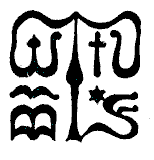 Wesley János Lelkészképző Főiskola Szociális munka szakTantárgy kódjaSMAK 505SMAK 505SMAK 505Tantárgy elnevezéseGyermekjóléti szolgálatGyermekjóléti szolgálatGyermekjóléti szolgálatTantárgy oktatójának neveTakács ImreBeosztása, tudományos fokozataKülső oktatóTantárgy óraszámanappali tagozaton 2 tanóra/ hétlevelező tagozaton 12 vagy16 tanóra/félévnappali tagozaton 2 tanóra/ hétlevelező tagozaton 12 vagy16 tanóra/félévnappali tagozaton 2 tanóra/ hétlevelező tagozaton 12 vagy16 tanóra/félévTanóra típusaszemináriumszemináriumszemináriumMeghirdetési időszaktavaszi félévtavaszi félévtavaszi félévKreditszám kredit kredit kreditA tantárgy oktatásának céljaA család és gyermekjóléti szolgálatok/központok tevékenységrendszerének elsajátításaA család és gyermekjóléti szolgálatok/központok tevékenységrendszerének elsajátításaA család és gyermekjóléti szolgálatok/központok tevékenységrendszerének elsajátításaSzükséges előtanulmányok, feltételezett tudásanyagA gyermekvédelmet érintő jogszabályokÁltalános szociális munkaA szociális munka módszertanaA szociális munka pszichológiája, gyermeklélektan A gyermekvédelmet érintő jogszabályokÁltalános szociális munkaA szociális munka módszertanaA szociális munka pszichológiája, gyermeklélektan A gyermekvédelmet érintő jogszabályokÁltalános szociális munkaA szociális munka módszertanaA szociális munka pszichológiája, gyermeklélektan Fejlesztendő kompetenciaterületek:Képessé váljon felismerni a társadalom működési zavarai és a gyermeki veszélyeztetettség közti összefüggéseketKépes legyen eligazodni a gyermekvédelmi alapellátás rendszerébenKépes legyen a gyermeki szükségletek értelmezéséreKépes legyen megfogalmazni a gyermeki veszélyeztetettséget előidéző okokatKépes legyen felismerni az adott probléma kezeléséhez szükséges eljárásokat, módszereketKépes legyen a gyermek legfőbb érdeke és a szülő/család érdekeinek összeegyeztetéséreKépes legyen a kliensei feltétel nélküli elfogadására, a velük való nyílt kommunikációraKépes legyen a problémák előítélettől mentes, kliens érdekeit szolgáló kezeléséreKépessé váljon felismerni a társadalom működési zavarai és a gyermeki veszélyeztetettség közti összefüggéseketKépes legyen eligazodni a gyermekvédelmi alapellátás rendszerébenKépes legyen a gyermeki szükségletek értelmezéséreKépes legyen megfogalmazni a gyermeki veszélyeztetettséget előidéző okokatKépes legyen felismerni az adott probléma kezeléséhez szükséges eljárásokat, módszereketKépes legyen a gyermek legfőbb érdeke és a szülő/család érdekeinek összeegyeztetéséreKépes legyen a kliensei feltétel nélküli elfogadására, a velük való nyílt kommunikációraKépes legyen a problémák előítélettől mentes, kliens érdekeit szolgáló kezeléséreKépessé váljon felismerni a társadalom működési zavarai és a gyermeki veszélyeztetettség közti összefüggéseketKépes legyen eligazodni a gyermekvédelmi alapellátás rendszerébenKépes legyen a gyermeki szükségletek értelmezéséreKépes legyen megfogalmazni a gyermeki veszélyeztetettséget előidéző okokatKépes legyen felismerni az adott probléma kezeléséhez szükséges eljárásokat, módszereketKépes legyen a gyermek legfőbb érdeke és a szülő/család érdekeinek összeegyeztetéséreKépes legyen a kliensei feltétel nélküli elfogadására, a velük való nyílt kommunikációraKépes legyen a problémák előítélettől mentes, kliens érdekeit szolgáló kezeléséreTantárgyi leírás (tematikával együtt)A családsegítő és gyermekjóléti szolgálatok történeti áttekintése 2016-ig.  A szociális munka jellemzői A tevékenységrendszerKözvetlen kliensi munkaA szolgáltatások rendszereA prevenció területeiA Szolgáltatásokat igénybe vevők szociális jellemzői, statisztikai adatokA szolgálatok kapcsolatrendszere Adminisztráció, jogi szabályozásA család és gyermekjóléti szolgálatok működéseA törvényi változás szakmai és személyi következményeiA szolgáltatás biztosításának módozataiA kliensek tájékoztatása a szolgáltatási elemekről, nyilvántartásokról, és a panaszjogrólEgyszeri beavatkozásokat igénylő esetek kezeléseAz együttműködési megállapodáson alapuló esetkezelés jellemzői A család és gyermekjóléti szolgálatok tevékenységrendszereInformációnyújtás, tájékoztatás (Jogokról, ellátásokról, szolgáltatásokról. Válsághelyzetben lévő anyák speciális tájékoztatása)Hivatalos ügyek intézésének segítéseA szociális segítő munka folyamataAz érintett személy/család külső és belső erőforrásainak mozgósításaAz átmeneti gondozáshoz való hozzáférés segítéseSzabadidős, közösségi programok szervezéseSpeciális szolgáltatások igénybe vételének segítéseAz esetkezelés koordinálása (A folyamatban résztvevő különböző szakemberek munkájának összehangolása, esetmegbeszélések, esetkonferenciák, szakmaközi megbeszélések szervezése)A gyámhivatal munkájának segítése: Környezettanulmány készítése, az örökbe fogadott gyermek fejlődéséről tájékoztatás nyújtásaA veszélyeztetettséget észlelő és jelző rendszer működtetéseA család és gyermekjóléti szolgálat feladataiA család és gyermekjóléti központ feladataiA család és gyermekjóléti központA központ működésének jellemzőiJavaslattétel hatósági intézkedésreA hatósági intézkedés alatt álló gyermekekkel kapcsolatos  feladatai:  A gyámhivatal tájékoztatása a gyermek körülményeitől, a védelembe vétel keretében végzett tevékenységről,  a gyermek egyéni gondozási-nevelési tervének elkészítése, javaslattétel a védelembe vétel fenntartására, vagy megszüntetésére.A természetbeni formában nyújtott  családi pótlék felülvizsgálatának kezdeményezéseAz egyéni gondozási-nevelési terv tartalmi elemeiA családból kiemelt gyermek visszahelyezésének, családba fogadásának elősegítéseKapcsolattartási ügyelet biztosításaUtcai/lakótelepi szociális munkaKórházi szociális munkaÓvodai és iskolai szociális segítő szolgáltatásKészenléti szolgálatA család és gyermekjóléti szolgálat/központ dokumentációjaA családsegítő és gyermekjóléti szolgálatok történeti áttekintése 2016-ig.  A szociális munka jellemzői A tevékenységrendszerKözvetlen kliensi munkaA szolgáltatások rendszereA prevenció területeiA Szolgáltatásokat igénybe vevők szociális jellemzői, statisztikai adatokA szolgálatok kapcsolatrendszere Adminisztráció, jogi szabályozásA család és gyermekjóléti szolgálatok működéseA törvényi változás szakmai és személyi következményeiA szolgáltatás biztosításának módozataiA kliensek tájékoztatása a szolgáltatási elemekről, nyilvántartásokról, és a panaszjogrólEgyszeri beavatkozásokat igénylő esetek kezeléseAz együttműködési megállapodáson alapuló esetkezelés jellemzői A család és gyermekjóléti szolgálatok tevékenységrendszereInformációnyújtás, tájékoztatás (Jogokról, ellátásokról, szolgáltatásokról. Válsághelyzetben lévő anyák speciális tájékoztatása)Hivatalos ügyek intézésének segítéseA szociális segítő munka folyamataAz érintett személy/család külső és belső erőforrásainak mozgósításaAz átmeneti gondozáshoz való hozzáférés segítéseSzabadidős, közösségi programok szervezéseSpeciális szolgáltatások igénybe vételének segítéseAz esetkezelés koordinálása (A folyamatban résztvevő különböző szakemberek munkájának összehangolása, esetmegbeszélések, esetkonferenciák, szakmaközi megbeszélések szervezése)A gyámhivatal munkájának segítése: Környezettanulmány készítése, az örökbe fogadott gyermek fejlődéséről tájékoztatás nyújtásaA veszélyeztetettséget észlelő és jelző rendszer működtetéseA család és gyermekjóléti szolgálat feladataiA család és gyermekjóléti központ feladataiA család és gyermekjóléti központA központ működésének jellemzőiJavaslattétel hatósági intézkedésreA hatósági intézkedés alatt álló gyermekekkel kapcsolatos  feladatai:  A gyámhivatal tájékoztatása a gyermek körülményeitől, a védelembe vétel keretében végzett tevékenységről,  a gyermek egyéni gondozási-nevelési tervének elkészítése, javaslattétel a védelembe vétel fenntartására, vagy megszüntetésére.A természetbeni formában nyújtott  családi pótlék felülvizsgálatának kezdeményezéseAz egyéni gondozási-nevelési terv tartalmi elemeiA családból kiemelt gyermek visszahelyezésének, családba fogadásának elősegítéseKapcsolattartási ügyelet biztosításaUtcai/lakótelepi szociális munkaKórházi szociális munkaÓvodai és iskolai szociális segítő szolgáltatásKészenléti szolgálatA család és gyermekjóléti szolgálat/központ dokumentációjaA családsegítő és gyermekjóléti szolgálatok történeti áttekintése 2016-ig.  A szociális munka jellemzői A tevékenységrendszerKözvetlen kliensi munkaA szolgáltatások rendszereA prevenció területeiA Szolgáltatásokat igénybe vevők szociális jellemzői, statisztikai adatokA szolgálatok kapcsolatrendszere Adminisztráció, jogi szabályozásA család és gyermekjóléti szolgálatok működéseA törvényi változás szakmai és személyi következményeiA szolgáltatás biztosításának módozataiA kliensek tájékoztatása a szolgáltatási elemekről, nyilvántartásokról, és a panaszjogrólEgyszeri beavatkozásokat igénylő esetek kezeléseAz együttműködési megállapodáson alapuló esetkezelés jellemzői A család és gyermekjóléti szolgálatok tevékenységrendszereInformációnyújtás, tájékoztatás (Jogokról, ellátásokról, szolgáltatásokról. Válsághelyzetben lévő anyák speciális tájékoztatása)Hivatalos ügyek intézésének segítéseA szociális segítő munka folyamataAz érintett személy/család külső és belső erőforrásainak mozgósításaAz átmeneti gondozáshoz való hozzáférés segítéseSzabadidős, közösségi programok szervezéseSpeciális szolgáltatások igénybe vételének segítéseAz esetkezelés koordinálása (A folyamatban résztvevő különböző szakemberek munkájának összehangolása, esetmegbeszélések, esetkonferenciák, szakmaközi megbeszélések szervezése)A gyámhivatal munkájának segítése: Környezettanulmány készítése, az örökbe fogadott gyermek fejlődéséről tájékoztatás nyújtásaA veszélyeztetettséget észlelő és jelző rendszer működtetéseA család és gyermekjóléti szolgálat feladataiA család és gyermekjóléti központ feladataiA család és gyermekjóléti központA központ működésének jellemzőiJavaslattétel hatósági intézkedésreA hatósági intézkedés alatt álló gyermekekkel kapcsolatos  feladatai:  A gyámhivatal tájékoztatása a gyermek körülményeitől, a védelembe vétel keretében végzett tevékenységről,  a gyermek egyéni gondozási-nevelési tervének elkészítése, javaslattétel a védelembe vétel fenntartására, vagy megszüntetésére.A természetbeni formában nyújtott  családi pótlék felülvizsgálatának kezdeményezéseAz egyéni gondozási-nevelési terv tartalmi elemeiA családból kiemelt gyermek visszahelyezésének, családba fogadásának elősegítéseKapcsolattartási ügyelet biztosításaUtcai/lakótelepi szociális munkaKórházi szociális munkaÓvodai és iskolai szociális segítő szolgáltatásKészenléti szolgálatA család és gyermekjóléti szolgálat/központ dokumentációjaKötelező és ajánlott irodalomJogszabályok: 1997 évi XXXI.tv. 15/1998(IV.30.) NM rendelet, 235/1997 (XII.17) korm. rend. Protokollok: A család és gyermekjóléti szolgáltatás keretében biztosított szociális segítő munka folyamatairól,  a gyermekvédelmi gondoskodáshoz kapcsolódó család és gyermekjóléti szolgáltatások folyamatairól, a csgysz által működtetett észlelő és jelző rendszer működésének és működtetésének szabályairól, a csgysz. által működtetett észlelő és jelző rendszer folyamatairól, a gyermekbántalmazások felismerésére és megszüntetésére irányuló szektorsemleges egységes elvek és módszertan. Jogszabályok: 1997 évi XXXI.tv. 15/1998(IV.30.) NM rendelet, 235/1997 (XII.17) korm. rend. Protokollok: A család és gyermekjóléti szolgáltatás keretében biztosított szociális segítő munka folyamatairól,  a gyermekvédelmi gondoskodáshoz kapcsolódó család és gyermekjóléti szolgáltatások folyamatairól, a csgysz által működtetett észlelő és jelző rendszer működésének és működtetésének szabályairól, a csgysz. által működtetett észlelő és jelző rendszer folyamatairól, a gyermekbántalmazások felismerésére és megszüntetésére irányuló szektorsemleges egységes elvek és módszertan. Jogszabályok: 1997 évi XXXI.tv. 15/1998(IV.30.) NM rendelet, 235/1997 (XII.17) korm. rend. Protokollok: A család és gyermekjóléti szolgáltatás keretében biztosított szociális segítő munka folyamatairól,  a gyermekvédelmi gondoskodáshoz kapcsolódó család és gyermekjóléti szolgáltatások folyamatairól, a csgysz által működtetett észlelő és jelző rendszer működésének és működtetésének szabályairól, a csgysz. által működtetett észlelő és jelző rendszer folyamatairól, a gyermekbántalmazások felismerésére és megszüntetésére irányuló szektorsemleges egységes elvek és módszertan. Ismeretek ellenőrzésének módjavizsga, házi dolgozatvizsga, házi dolgozatvizsga, házi dolgozatTantárgy tárgyi követelményeitanterem - projektor- számítógép tanterem - projektor- számítógép tanterem - projektor- számítógép 